Maston Pruett deceased, property saleSouthern Recorder, Oct. 23, 1849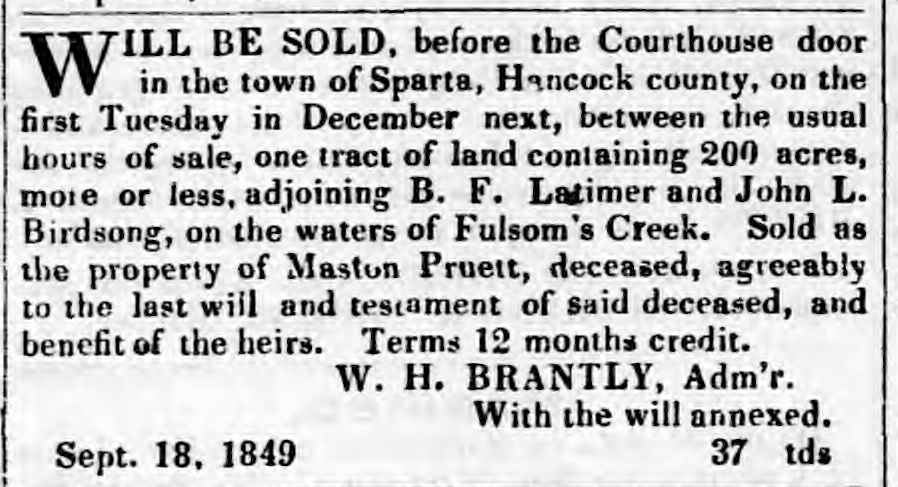 Submitted by Elaine Pruett 9/13/12